АНАПА,  Джемете  «ДЖЕНИФЕР»    (с бассейнами)     Лето 2023Комфортабельный семейный гостевой дом «Дженифер» находится в самом центре Джемете. Отдых в Джемете – воплощение мечты о золотых пляжах и чистом море. Джемете – ближайший к Анапе курортный поселок, граничащий с городом и расположенный в 5-ти км к северу от его центра. Пять минут на маршрутке, и Вы в центре города, где к Вашим услугам вся необходимая инфраструктура, торговые центры и т. д.  Джемете  находится на знаменитом Пионерском проспекте. Местный климат оказывает общее оздоравливающее воздействие на организм благодаря морскому йоду, солям и обилию солнца. Из развлечений здесь имеются: новый аквапарк; большой выбор водных аттракционов; возможности для активного отдыха – виндсерфинг, квадроциклы; огромный выбор экскурсий по Черноморскому побережью. Гостевой дом  «Дженифер» предоставляет весь комплекс услуг, делая акцент на индивидуальный подход к каждому клиенту, безопасность гостей и высокий уровень сервиса. Для гостей предоставляется бесплатный Wi-Fi. «Дженифер» имеет 2 корпуса. На благоустроенной территории  1 корпуса находится кафе, открытый взрослый и детский бассейн с подогревом, финская сауна, бильярд, настольный теннис, детская площадка. В 1 корпусе проходят анимационные программы 1 раз в 7 дней с 15.06.22-по 15.09.22.  Гостевой дом предоставляет ежедневную уборку в номерах, смену постельного белья и полотенец 1 раз в 5 дней.  Номера меблированы в соответствии с последними требованиями комфорта и дизайна. Каждый номер выдержан в едином стиле, продуманном до мелочей. Рядом с гостевым домом находятся: рынок «Джемете», магазины, кафе, рестораны, закусочные, аттракционы, аквапарк, агентства экскурсионных бюро, таксофоны. В 10 мин ходьбы по терренкуру расположены санатории и пансионаты с диагностическими и лечебными базами, а также бювет с несколькими видами минеральных вод. Гостевой дом «Дженнифер» - всегда теплый прием!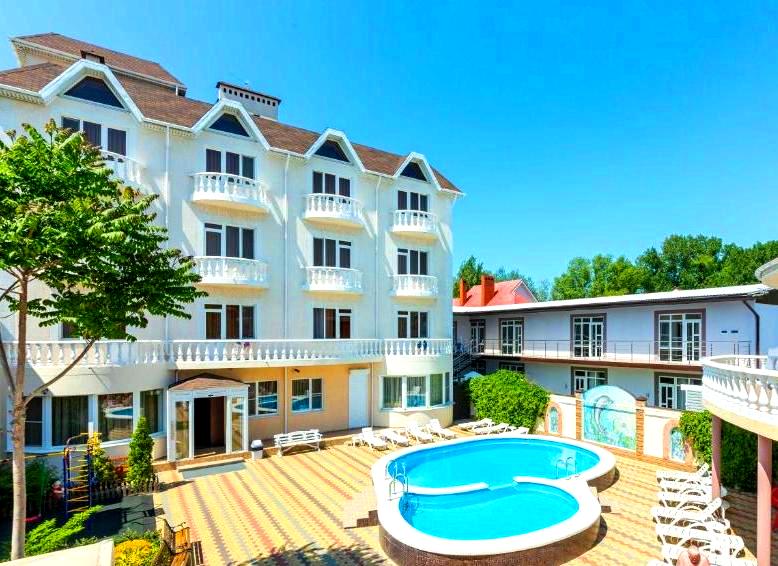 Размещение:  «Полулюкс» 1 корпус 2-х, 3-х , 4-х местные номера с удобствами (WC, душ, ТВ, холодильник, сплит-система, чайник, односпальные и двуспальные кровати, прикроватные тумбочки, шкаф, туалетный и журнальный столики, телефон, сейф, балкон). «Студия с террасой или инд. балконом» 1 и 2 корпус 2-х местные номера с удобствами (WC, душ, ТВ, холодильник, сплит-система, чайник, двуспальные кровати и 2 кресла-кровати, прикроватные тумбочки, шкаф, туалетный и журнальный столики, телефон, сейф).«Семейный» 1  и 2 корпус 2-х комнатные 4-х местные номера с удобствами (WC, душ, ТВ, холодильник, сплит-система, чайник, односпальные и двуспальные кровати, прикроватные тумбочки, шкаф, туалетный и журнальный столики, телефон, сейф, балкон).«Апартаменты с кухней» 1 корпус 1-но и  3-х комнатные 4-х местные номера с удобствами (WC, душ, ТВ, холодильник, сплит-система, чайник, односпальные и двуспальные кровати, кресла-кровати, диван, прикроватные тумбочки, шкаф, туалетный и журнальный столики, телефон, сейф, стиральная машинка в 3-х комн., балкон).«Стандарт» 2 корпус 2-х, 3-х местные номера с удобствами (WC, душ, ТВ, холодильник, сплит-система, чайник, односпальные и двуспальные кровати, прикроватные тумбочки, шкаф, туалетный и журнальный столики, телефон, сейф, балкон).Пляж:  песчаный, 1 корпус – 3 мин, 2 корпус – 2 мин  Питание: на территории 1 корпуса имеется кафе с  3-х разовым питанием за доп.плату(ориентировочно 800 руб.), есть детское меню, детские стульчики,  во 2 корпусе – общая кухня для самостоятельного приготовления пищи со всем необходимым оборудованием.Дети: принимаются с 2-х лет, до 3-х лет  на одном месте с родителями– 6500 руб.,  2-й ребенок до 3-х лет  на одном месте с родителями и детская кроватка – 7900 руб., до 12 лет скидка на проезд – 200 руб.Стоимость тура на 1 человека (7 ночей )В стоимость входит:  проезд на  автобусе, проживание в номерах выбранной категории, сопровождение, страховка от несчастного случая. Курортный сбор за доп. плату.Выезд из Белгорода  еженедельно по пятницам.Хочешь классно отдохнуть – отправляйся с нами в путь!!!!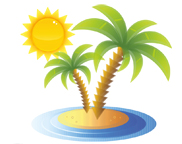 ООО  «Турцентр-ЭКСПО»                                        г. Белгород, ул. Щорса, 64 а,  III этаж                                                                                                            Остановка ТРЦ «Сити Молл Белгородский»     www.turcentr31.ru      т./ф: (4722) 28-90-40;  тел: (4722) 28-90-45;    +7-951-769-21-41 РазмещениеЗаезды1 корпус (на фото)1 корпус (на фото)1 корпус (на фото)1 корпус (на фото)1 корпус (на фото)1 корпус (на фото)2 корпус2 корпус2 корпус2 корпусДоп. места(раскладная кровать с ортопед. основанием и комф. матрасом)Доп. места(раскладная кровать с ортопед. основанием и комф. матрасом) РазмещениеЗаездыПОЛУЛЮКСПОЛУЛЮКСПОЛУЛЮКССТУДИЯ с террасой2-х мест. с удоб.СЕМЕЙНЫЙ4-х мест. 2-х комн. с удоб.АПАРТАМЕНТЫс кухней 4-х мест. 1-но комн. с удоб.СТАНДАРТСТАНДАРТСЕМЕЙНЫЙ4-х мест. 2-х комн. с удоб.СТУДИЯ4-х мест. с удоб. на 1 эт. с инд. входомДоп. места(раскладная кровать с ортопед. основанием и комф. матрасом)Доп. места(раскладная кровать с ортопед. основанием и комф. матрасом) РазмещениеЗаезды2-х мест. с удоб.3-х мест. с удоб.4-х мест. с удоб.СТУДИЯ с террасой2-х мест. с удоб.СЕМЕЙНЫЙ4-х мест. 2-х комн. с удоб.АПАРТАМЕНТЫс кухней 4-х мест. 1-но комн. с удоб.2-х мест. с удоб.3-х мест. с удоб.СЕМЕЙНЫЙ4-х мест. 2-х комн. с удоб.СТУДИЯ4-х мест. с удоб. на 1 эт. с инд. входомДети от 4-10летВзрослые02.06.-11.06.15800143001350016700156001550015700141001560013700105001180009.06.-18.06.19250166001595020800185001800018900163001850016250107001220016.06.-25.06.19650170001630021400189501830019400169001895016500109001240023.06.-02.07.20950179001650021900193501870019600171001915016700111001260030.06.-09.07.24400202001870025800236002270024100200002330019300113001290007.07.-16.07.24600206001890026000238002290024300202002360019500115001310014.07.-23.07.24900209001920026300241002320024600205002390019750120001350021.07.-30.07.24900209001920026300241002320024600205002390019750120001350028.07.-06.08.24900209001920026300241002320024600205002390019750120001350004.08.-13.08.24900209001920026300241002320024600205002390019750120001350011.08.-20.08.24900209001920026300241002320024600205002390019750120001350018.08.-27.08.24700207001900026100239002300024400203002370019550118001330025.08.-03.09.19950175001650022400195001890019700174001930016700116001270001.09.-10.09.18950169001550021000186001810018700167001860015900112001220008.09.-17.09.17900158001450019100176001730017700157001760014900107001200015.09.-24.09.158001430013500167001560015500157001410015600137001050011800